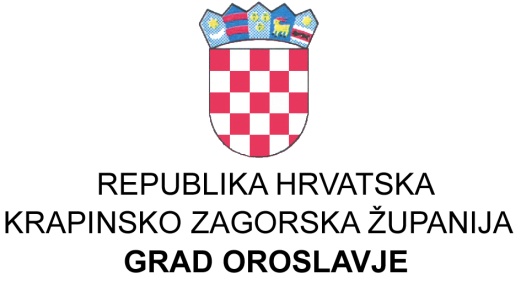 GRADSKO VIJEĆEKLASA: UBROJ:  Oroslavje, 05.10.2022. godineNa temelju članka 72. stavak 1. Zakona o komunalnom gospodarstvu (N.N. broj: 68/2018, 110/2018, 32/2020) i članka 32. Statuta grada Oroslavja (Službeni glasnik Krapinsko-zagorske županije broj 16/09., 13/13.,  19/18., 21/20. i 23/21.)  Gradsko vijeće grada Oroslavja na svojoj 21. sjednici održanoj dana 05.10.2022. godine, nije donijeloPOLUGODIŠNJE IZVRŠENJE PROGRAMAodržavanja objekata i uređaja komunalne infrastrukture napodručju grada Oroslavja za 2022. godinuČlanak 1.	Ovim Programom održavanja komunalne infrastrukture za 2022. godinu (u daljnjemtekstu: Program) predviđaju se potrebe održavanja objekata i uređaja komunalne infrastrukture na području grada Oroslavja. Program se izvršavao kroz slijedeće aktivnosti:	1. Održavanje nerazvrstanih cesta,	2. Održavanje i uređivanje parkova, zelenih površina i gradskog groblja,3. Zaštita okoliša,	4. Održavanje objekata i uređaja javne rasvjete,	5. Sanacija štete od elementarne nepogodeČlanak 2.	Sredstva iz članka 1. ovog Programa utrošena su za slijedeće namjene:	1. Održavanje nerazvrstanih cestaDionice nerazvrstanih cesta,  potrebne količine kamenog materijala, betonskih cijevi i usluge građevinske mehanizacije utvrdit će  gradonačelnik na prijedlog Mjesnih odbora. Sredstva za tu namjenu predviđena su i izvršena u iznosu:	2. Održavanje javnih površina na kojima nije dopušten promet motornim vozilima - sredstva su predviđena i izvršena kako slijedi:3. Održavanje groblja i mrtvačnice
- sredstva su predviđena kako slijedi:4. Održavanje čistoće javnih površina - sredstva su predviđena kako slijedi:5. Održavanje objekata i uređaja javne rasvjete  obuhvaća rashode vezane na utrošak električne energije, materijal za održavanje i usluge održavanja mreže javne rasvjete, projekta i suglasnosti vezane uz javnu rasvjetu kako slijedi:Članak 3.	Polugodišnje izvršenje programa objavit će se u Službenom glasniku Krapinsko-zagorske županije i na web stanicama grada Oroslavja.Dostaviti:1. Ministarstvo financija					     Sektor za financijski i proračunski nadzor  		                     	      2. Arhiva, ovdje.PREDSJEDNIK     Gradskog vijeća OroslavjeKristijan Sojč1. ODRŽAVANJE NERAZVRSTANIH CESTA1. ODRŽAVANJE NERAZVRSTANIH CESTAplan 2022izvršenje 30.06.2022.INDEKS1.1.  Održavanje cesta i drugih javnih puteva1.1.  Održavanje cesta i drugih javnih puteva200.000,0039.157,5019,58Nabava kamenog materijala, usluge navoza i razgrtanja kamenog materijala na nerazvrstanim cestama65.000,0021.012,5032,33Strojno orezivanje nerazvrstanih cesta radi širenja kolnika, skidanje bankina, dovoz i ugradnja kamenog materijala, kopanje odvodnih kanala s odvozom zemlje, 30.000,004.345,0014,48 Nabava i ugradnja betonskih cijevi u odvodne kanale uz nerazvrstane ceste radi odvodnje atmosferskih voda50.000,001.562,503,13Nabava i postava prometnih znakova i signalizacije8.000,006.237,5077,97Krpanje rupa na asfaltiranim cestama - investicijsko održavanje30.000,00--Stručni nadzor17.000,006.000,0035,291.2.Čišćenje snijega i posipanje cesta i nogostupa zbog poledice100.000,0031.671,5031,671.3.Sanacija šteta od elementarne nepogode na nerazvrstanim cestama20.000,00-- UKUPNO ODRŽAVANJE NERAZVRSTANIH CESTA320.000,0070.829,0022,13Izvori financiranjaIzvori financiranjaIzvor 4.9.1 Komunalna naknada200.000,0039.157,5019,58Izvor 1.1. Opći prihodi i primici120.000,0031.671,5026,39320.000,0070.829,0022,132. ODRŽAV.JAVNIH POVRŠ.NA KOJIMA NIJE DOPUŠTEN PROMET MOTOR.VOZIL.2. ODRŽAV.JAVNIH POVRŠ.NA KOJIMA NIJE DOPUŠTEN PROMET MOTOR.VOZIL.plan 2022izvršenje 30.06.2022.INDEKS2.1.   Održavanje i uređivanje zelenih površina247.000,0091.924,7037,22 Materijal: oploćnici, stupići, natpisne ploče, betonske cijevi, rebraste cijevi, daske i drvena građa, beton, cement, armaturne mreže, flaks, gnojivo i dr. potrošni materijal50.000,0010.759,7021,52 Gorivo za strojeve i traktor45.000,0034.686,4577,08Materijal za popravak  opreme, strojeva i traktora15.000,007.013,0146,75Nabava sadnica cvijeća sezonskog i trajnice, te ukrasnih grmova i drveća30.000,00900,003,00Uređenje javnih  površina- košnja trave u parkovima, Oro-trgu,  ispred stambenih zgrada u ulici Milana Prpića, oko zgrade zdravstvene stanice, , uz nogometno igralište, uz Park obitelji Prpić, park Vranicany, kružnih tokova, park uz jezero  i ostale zelene površine; sadnja sadnica cvijeća, uređivanje cvjetnjaka tijekom cijele godine, čišćenje lišća;  uklanjanje drveća srušenih uslijed starosti i jakog vjetra te ostalog raslinja koje je potrebno ukloniti s jav. površina50.000,00-Manji zemljani radovi, održavanje - radovi strojem20.000,001.800,009,00Popravak  i nabava božićnog nakita i dekorativne rasvjete 20.000,00-Održavanje traktora, strojeva i alata, registracija17.000,0015.515,5491,27Postrojenja i oprema - klupe-21.250,00-2.2. Uređivanje zapuštenih površina20.000,00--2.3. Strojno orezivanje raslinja uz prometnice i siječa suhih stabala10.000,00--2.4.Zacjevljivanje oborinskih jaraka10.000,003.299,0032,992.5.Održavanje okoliša društvenih domova20.000,002.250,0011,252.6.Održavanje dječjih igrališta20.000,0010.111,2550,562.7.Nabava opreme za održavanje parkova i drugih javnih  površina30.000,0095.585,00318,62UKUPNO ODRŽAVANJE JAVNIH POVRŠINA357.000,00203.169,9556,91Izvori financiranjaIzvori financiranjaIzvor 1.1. Opći prihodi i primici337.000,00200.919,9559,62Izvor 4.1. Prihod za posebne namjene20.000,002.250,0011,25357.000,00203.169,9556,913. ODRŽAVANJE GROBLJA I MRTVAČNICE3. ODRŽAVANJE GROBLJA I MRTVAČNICEplan 2022izvršenje 30.06.2022.INDEKS3.1.   Program održavanja gradskog groblja50.000,003.201,086,40 Materijal: natpisne ploče, rebraste cijevi, daske i drvena građa, beton, cement, armaturne mreže, flaks, gnojivo, najlon i dr. potrošni materijal5.000,001.376,0827,52Nabava sadnica tuja te ukrasnih grmova i drveća5.000,00-Košnja trave na groblju, šišanje živice,  orezivanje tuja  i dr.40.000,001.825,004,563.2.  Održavanje mrtvačnice82.000,0061.277,3474,73UKUPNO  ODRŽAVANJE GROBLJA I MRTVAČNICE132.000,0064.478,4248,85Izvori financiranjaIzvori financiranjaIzvor 4.9.2  Naknade za groblje132.000,0064.478,4248,854. ODRŽAVANJE ČISTOĆE JAVNIH POVRŠINA4. ODRŽAVANJE ČISTOĆE JAVNIH POVRŠINAplan 2022izvršenje 30.06.2022.INDEKS4.1.Odvoz krupnog i glomaznog otpada61.000,0084.150,24137,95Odvoz krupnog i glomaznog otpada30.000,0014.940,3549,80Kazna za nerazvrstavanje31.000,00-Naknada za korištenje odlagališta otpada69.209,89-4.2.Sanacija nelegalnih odlagališta smeća20.000,00--4.3.Deratizacija javnih površina80.000,0058.915,0073,644.4.Nabava opreme za prikupljanje otpada10.000,009.668,7596,69 UKUPNO ODRŽAVANJE ČISTOĆE JAVNIH POVRŠINA171.000,00152.733,9989,32Izvori financiranjaIzvori financiranjaIzvor 1.1. Opći prihodi i primici171.000,00103.208,7060,36Izvor 4.1.1. Prihodi za posebne namjene - korištenje odlagališta otpada-49.525,29-171.000,00152.733,9989,325. ODRŽAVANJE JAVNE RASVJETE5. ODRŽAVANJE JAVNE RASVJETEplan 2022izvršenje 30.06.2022.INDEKS5.1.Najam i održavanje javne rasvjete470.000,00202.125,5243,01Troškovi održavanja javne rasvjete - najam367.000,00183.450,5249,99Troškovi za  održavanje javne rasvjete - materijal i usluga83.000,0018.675,0022,50Nabava LED rasvjete20.000,00--5.2.Troškovi potrošnje  javne rasvjete150.000,00127.505,5085,00UKUPNO  ODRŽAVANJE JAVNE RASVJETE620.000,00329.631,0253,17Izvori financiranjaIzvori financiranjaIzvor 4.9.1 Komunalna naknada620.000,00329.631,0253,17